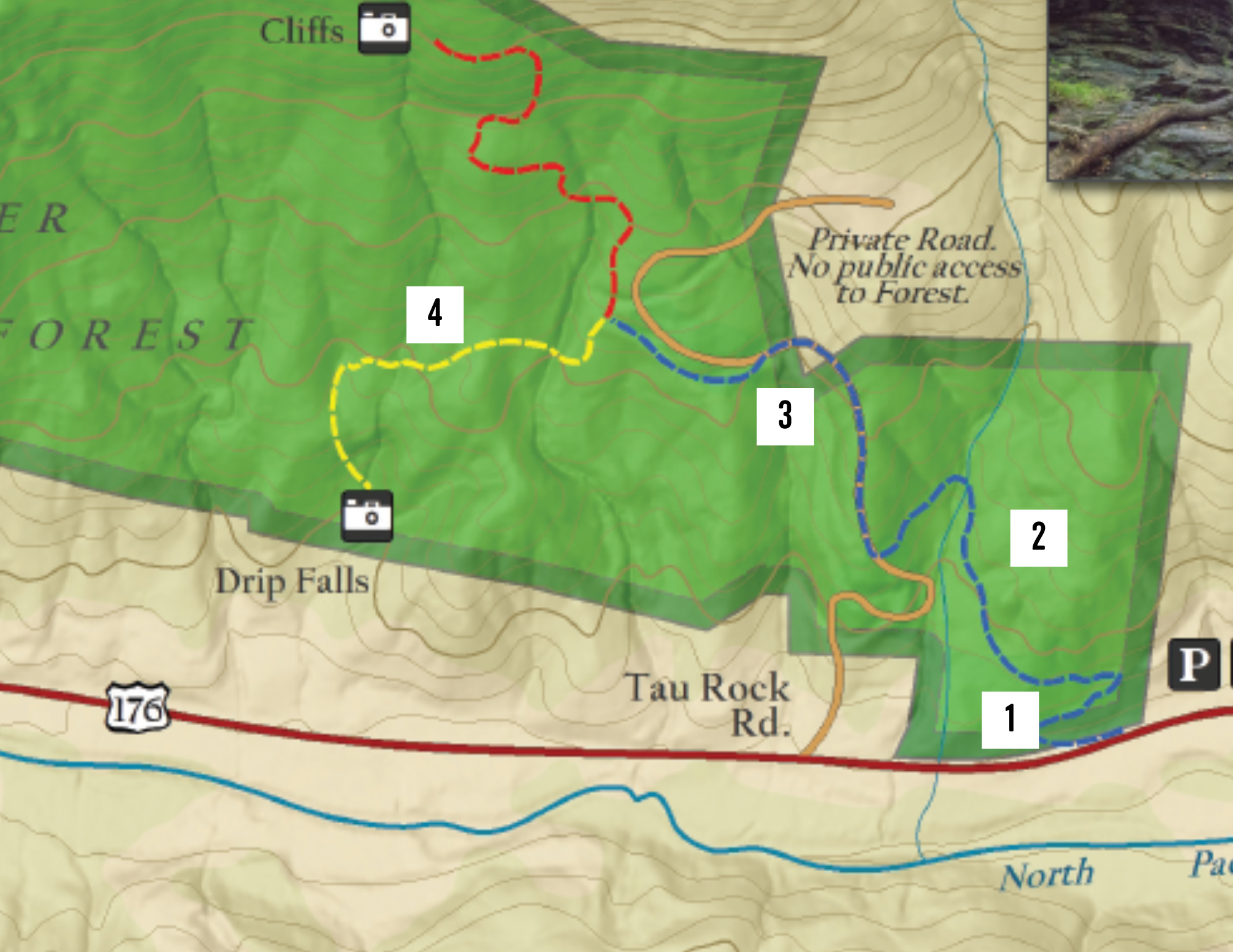 Norman Wilder ForestNon-native & Invasive Plant KeySection 1 – FindsWintercreeper (Euonymus fortune)Periwinkle (Vinca minor)English Ivy (Hedera helix)Section 2 – FindsOregon Grape (Mahonia aquifolium)Multiflora Rose (Rosa cathayensis)Section 3 – FindsEnglish Ivy (Hedera helix)Periwinkle (Vinca minor)Oregon Grape (Mahonia aquifolium)Wineberry (Rubus phoenicolasius)Multiflora Rose (Rosa cathayensis)Heavenly Bamboo (Nandina domestica)Section 4 – Finds Wineberry (Rubus phoenicolasius)Periwinkle (Vinca minor)Multiflora Rose (Rosa cathayensis)Privet (Ligustrum lucidum)Why are Non-native & Invasive Plants Harmful?Habitat loss and non-native and invasive plants are the leading cause of native biodiversity loss. Non-native and invasive plant species spread quickly and can displace native plants, prevent native plant growth, and create monocultures. A healthy plant community has a variety of herbs, shrubs, and trees. Non-native and invasive plants cause biological pollution by reducing plant species diversity. Changes in plant community diversity reduce the quality and quantity of wildlife habitat.Norman Wilder Forest Non-native and Invasive Plant Scavenger Hunt Leader Questions  Can you explain what a non-native and invasive plant is and why it is harmful?What did you learn about plants?Do you think learning how to identify plants is important?How do you think you can use the information you learned today in the future?Can you name one non-native and invasive species? How can you identify it? And how it effects the environment around it?